UNIVERSITY OF THESSALY 		 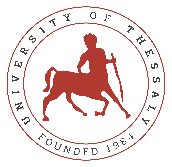 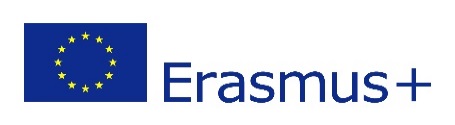 STUDENT APPLICATION FORM                                                      (Photo)ACADEMIC YEAR 20 _   / 20 _SENDING INSTITUTION:ERASMUS CODE:Contact person in the International Office of the Sending Institute:
Name: 					_________________________________
tel.number:					_________________________________	
e-mail:					_________________________________Student’s Personal Data:
Last Name: 						 First Name:				Date of Birth: 					 Sex: 					Nationality: 						Tel number: 	 			Mobile:  						e-mail: 				Permanent Address:  									Academic Data:
Department:				 
Period of stay: 	 WS			 SS			  Full YearHave you already been an Erasmus student before?	 	  Yes 	 No	If Yes, for      Studies            Placement					
LANGUAGE COMPETENCE	 In English (required)			 B1	 B2	 C1	 C2In Greek (if any) 				 A1	 A2	 B1	 B2 

We hereby acknowledge the candidate’s application and the proposed learning agreement.  					Student’s SignatureDate:Sending InstitutionInternational Relations 
Office Date:Host University International Relations Office Date: